CControl of Vehicles (Off‑road Areas) Act 1978Portfolio:Minister for Local GovernmentAgency:Department of Local Government, Sport and Cultural IndustriesControl of Vehicles (Off‑road Areas) Act 19781978/11712 Dec 1978Act other than s. 11: 5 Oct 1979 (see s. 2 and Gazette 5 Oct 1979 p. 3079);s. 11: to be proclaimed (see s. 2)Acts Amendment (Traffic Board) Act 1981 Pt. VII1981/1064 Dec 19812 Feb 1982 (see s. 2 and Gazette 2 Feb 1982 p. 393)Acts Amendment and Repeal (Credit) Act 1984 Pt. III1984/10219 Dec 198431 Mar 1985 (see s. 2 and Gazette 8 Mar 1985 p. 867)Control of Vehicles (Off‑road Areas) Amendment Act 19851985/01212 Apr 1985s. 1 & 2: 12 Apr 1985;Act other than s. 1 & 2: 1 Dec 1985 (see s. 2 and Gazette 1 Nov 1985 p. 4189)Control of Vehicles (Off‑road Areas) Amendment Act 19861986/05626 Nov 1986s. 1 & 2: 26 Nov 1986;Act other than s. 1 & 2: 15 May 1987 (see s. 2 and Gazette 15 May 1987 p. 2119)Guardianship and Administration Act 1990 s. 1231990/0247 Sep 199020 Oct 1992 (see s. 2 and Gazette 2 Oct 1992 p. 4811)Acts Amendment (Public Sector Management) Act 1994 s. 3(1)1994/03229 Jun 19941 Oct 1994 (see s. 2 and Gazette 30 Sep 1994 p. 4948)Fish Resources Management Act 1994 s. 2641994/0532 Nov 19941 Oct 1995 (see s. 2 and Gazette 29 Sep 1995 p. 4649)Planning Legislation Amendment Act (No. 2) 1994 s. 46(6)1994/08413 Jan 19951 Mar 1995 (see s. 2 and Gazette 21 Feb 1995 p. 567)Aboriginal Heritage Amendment Act 1995 s. 531995/02430 Jun 19951 Jul 1995 (see s. 2 and Gazette 30 Jun 1995 p. 2781)Sentencing (Consequential Provisions) Act 1995 Pt. 141995/07816 Jan 19964 Nov 1996 (see s. 2 and Gazette 25 Oct 1996 p. 5632)Local Government (Consequential Amendments) Act 1996 s. 41996/01428 Jun 19961 Jul 1996 (see s. 2)Consumer Credit (Western Australia) Act 1996 s. 131996/03010 Sep 19961 Nov 1996 (see s. 2)Financial Legislation Amendment Act 1996 s. 641996/04925 Oct 199625 Oct 1996 (see s. 2(1))Road Traffic Amendment Act 1996 Pt. 3 Div. 21996/07614 Nov 19961 Feb 1997 (see s. 2 and Gazette 31 Jan 1997 p. 613)Acts Amendment (Land Administration) Act 1997 Pt. 151997/0313 Oct 199730 Mar 1998 (see s. 2 and Gazette 27 Mar 1998 p. 1765)Reprinted as at 5 Mar 1999 (not including 1978/117 s. 11) (correction in Gazette 18 May 1999 p. 1965)Reprinted as at 5 Mar 1999 (not including 1978/117 s. 11) (correction in Gazette 18 May 1999 p. 1965)Reprinted as at 5 Mar 1999 (not including 1978/117 s. 11) (correction in Gazette 18 May 1999 p. 1965)Reprinted as at 5 Mar 1999 (not including 1978/117 s. 11) (correction in Gazette 18 May 1999 p. 1965)Statutes (Repeals and Minor Amendments) Act 2000 s. 482000/0244 Jul 20004 Jul 2000 (see s. 2)Road Traffic Amendment Act 2000 Pt. 3 Div. 12000/03910 Oct 20001 Jan 2006 (see s. 2 and Gazette 23 Dec 2005 p. 6244‑5)Road Traffic Amendment (Vehicle Licensing) Act 2001 Pt. 3 Div. 22001/02821 Dec 20014 Dec 2006 (see s. 2 and Gazette 28 Nov 2006 p. 4889)Machinery of Government (Planning and Infrastructure) Amendment Act 2002 Pt. 22002/00719 Jun 20021 Jul 2002 (see s. 2 and Gazette 28 Jun 2002 p. 3037)Reprinted as at 2 Aug 2002 (not including 1978/117 s. 11, 2000/039 & 2001/028)Reprinted as at 2 Aug 2002 (not including 1978/117 s. 11, 2000/039 & 2001/028)Reprinted as at 2 Aug 2002 (not including 1978/117 s. 11, 2000/039 & 2001/028)Reprinted as at 2 Aug 2002 (not including 1978/117 s. 11, 2000/039 & 2001/028)Environmental Protection Amendment Act 2003 s. 1422003/05420 Oct 200319 Nov 2003 (see s. 2 and Gazette 18 Nov 2003 p. 4723)Local Government Amendment Act 2004 s. 132004/04912 Nov 20041 Apr 2005 (see s. 2 and Gazette 31 Mar 2005 p. 1029)Courts Legislation Amendment and Repeal Act 2004 s. 141 & Sch. 2 cl. 122004/059 (as amended by 2008/002 s. 77(13))23 Nov 2004s. 141: 1 May 2005 (see s. 2 and Gazette 31 Dec 2004 p. 7128);Sch. 2 cl. 12 repealed by 2008/002 s. 77(13)State Administrative Tribunal (Conferral of Jurisdiction) Amendment and Repeal Act 2004 Pt. 2 Div. 262004/05524 Nov 20041 Jan 2005 (see s. 2 and Gazette 31 Dec 2004 p. 7130)Criminal Procedure and Appeals (Consequential and Other Provisions) Act 2004 s. 802004/08416 Dec 20042 May 2005 (see s. 2 and Gazette 31 Dec 2004 p. 7129 (correction in Gazette 7 Jan 2005 p. 53))Planning and Development (Consequential and Transitional Provisions) Act 2005 s. 152005/03812 Dec 20059 Apr 2006 (see s. 2 and Gazette 21 Mar 2006 p. 1078)Reprint 3 as at 17 Feb 2006 (not including 1978/117 s. 11, 2001/028, 2004/059 Sch. 2 cl. 12 & 2005/038)Reprint 3 as at 17 Feb 2006 (not including 1978/117 s. 11, 2001/028, 2004/059 Sch. 2 cl. 12 & 2005/038)Reprint 3 as at 17 Feb 2006 (not including 1978/117 s. 11, 2001/028, 2004/059 Sch. 2 cl. 12 & 2005/038)Reprint 3 as at 17 Feb 2006 (not including 1978/117 s. 11, 2001/028, 2004/059 Sch. 2 cl. 12 & 2005/038)Machinery of Government (Miscellaneous Amendments) Act 2006 Pt. 12 Div. 22006/02826 Jun 20061 Jul 2006 (see s. 2 and Gazette 27 Jun 2006 p. 2347)Land Information Authority Act 2006 s. 1282006/06016 Nov 20061 Jan 2007 (see s. 2(1) and Gazette 8 Dec 2006 p. 5369)Financial Legislation Amendment and Repeal Act 2006 Sch. 1 cl. 342006/07721 Dec 20061 Feb 2007 (see s. 2(1) and Gazette 19 Jan 2007 p. 137)Reprint 4 as at 20 Feb 2009 (not including 1978/117 s. 11)Reprint 4 as at 20 Feb 2009 (not including 1978/117 s. 11)Reprint 4 as at 20 Feb 2009 (not including 1978/117 s. 11)Reprint 4 as at 20 Feb 2009 (not including 1978/117 s. 11)Statutes (Repeals and Miscellaneous Amendments) Act 2009 s. 402009/00821 May 200922 May 2009 (see s. 2(b))Acts Amendment (Bankruptcy) Act 2009 s. 222009/01816 Sep 200917 Sep 2009 (see s. 2(b))Approvals and Related Reforms (No. 4) (Planning) Act 2010 s. 292010/02819 Aug 201022 Nov 2010 (see s. 2(b) and Gazette 19 Nov 2010 p. 5709)Road Traffic Legislation Amendment Act 2012 Pt. 4 Div. 102012/00821 May 201227 Apr 2015 (see s. 2(d) and Gazette 17 Apr 2015 p. 1371)Reprint 5 as at 7 Sep 2012 (not including 1978/117 s. 11 & 2012/008)Reprint 5 as at 7 Sep 2012 (not including 1978/117 s. 11 & 2012/008)Reprint 5 as at 7 Sep 2012 (not including 1978/117 s. 11 & 2012/008)Reprint 5 as at 7 Sep 2012 (not including 1978/117 s. 11 & 2012/008)Aquatic Resources Management Act 2016 s. 3652016/05329 Nov 2016To be proclaimed (see s. 2(b))Local Government Legislation Amendment Act 2019 Pt. 4 Div. 42019/0165 Jul 20197 Nov 2020 (see s. 2(b) and SL 2020/212 cl. 2)Swan Valley Planning Act 2020 Pt. 10 Div. 12020/0459 Dec 20201 Aug 2021 (see s. 2(1)(e) and SL 2021/124 cl. 2)Aboriginal Cultural Heritage Act 2021 s. 3452021/02722 Dec 20211 Jul 2023 (see s. 2(e))Aboriginal Heritage Legislation Amendment and Repeal Act 2023 s. 262023/02324 Oct 202315 Nov 2023 (see s. 2(d) and SL 2023/161 cl. 2)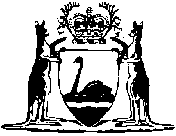 